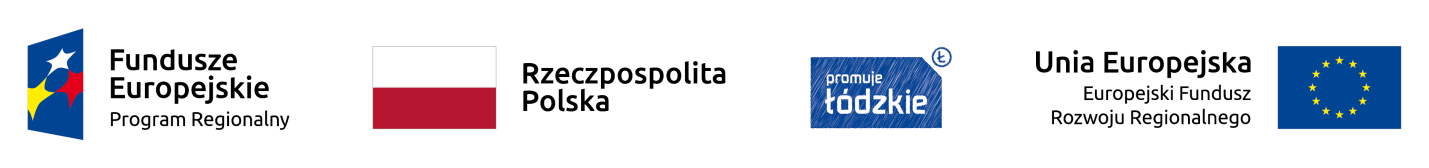 Lista wniosków o dofinansowanie ocenionych pozytywnie pod względem formalnym dla naboru nr RPLD.07.04.05-IZ.00-10-001/18w ramach Osi priorytetowej VII Infrastruktura dla usług społecznych, Działania VII.4 Edukacja,Poddziałania VII.4.5 Edukacja ogólna - miasto ŁódźLista wniosków o dofinansowanie ocenionych pozytywnie pod względem formalnym dla naboru nr RPLD.07.04.05-IZ.00-10-001/18w ramach Osi priorytetowej VII Infrastruktura dla usług społecznych, Działania VII.4 Edukacja,Poddziałania VII.4.5 Edukacja ogólna - miasto ŁódźLista wniosków o dofinansowanie ocenionych pozytywnie pod względem formalnym dla naboru nr RPLD.07.04.05-IZ.00-10-001/18w ramach Osi priorytetowej VII Infrastruktura dla usług społecznych, Działania VII.4 Edukacja,Poddziałania VII.4.5 Edukacja ogólna - miasto ŁódźLista wniosków o dofinansowanie ocenionych pozytywnie pod względem formalnym dla naboru nr RPLD.07.04.05-IZ.00-10-001/18w ramach Osi priorytetowej VII Infrastruktura dla usług społecznych, Działania VII.4 Edukacja,Poddziałania VII.4.5 Edukacja ogólna - miasto ŁódźLista wniosków o dofinansowanie ocenionych pozytywnie pod względem formalnym dla naboru nr RPLD.07.04.05-IZ.00-10-001/18w ramach Osi priorytetowej VII Infrastruktura dla usług społecznych, Działania VII.4 Edukacja,Poddziałania VII.4.5 Edukacja ogólna - miasto ŁódźLista wniosków o dofinansowanie ocenionych pozytywnie pod względem formalnym dla naboru nr RPLD.07.04.05-IZ.00-10-001/18w ramach Osi priorytetowej VII Infrastruktura dla usług społecznych, Działania VII.4 Edukacja,Poddziałania VII.4.5 Edukacja ogólna - miasto ŁódźLista wniosków o dofinansowanie ocenionych pozytywnie pod względem formalnym dla naboru nr RPLD.07.04.05-IZ.00-10-001/18w ramach Osi priorytetowej VII Infrastruktura dla usług społecznych, Działania VII.4 Edukacja,Poddziałania VII.4.5 Edukacja ogólna - miasto ŁódźLp.Numer wniosku o dofinansowanieNazwa wnioskodawcyTytuł projektuWartość projektu ogółem (w PLN)Wnioskowana kwota dofinansowania z UE (w PLN)1WND-RPLD.07.04.05-10-0001/18Miasto ŁódźProgram edukacji ogólnej - Szkoła Podstawowa  Nr 36 w Łodzi2 066 345,311 428 227,112WND-RPLD.07.04.05-10-0002/18Miasto ŁódźProgram edukacji ogólnej - Szkoła Podstawowa z oddziałami integracyjnymi Nr 111 w Łodzi1 808 053,571 249 732,823WND-RPLD.07.04.05-10-0003/18Miasto ŁódźProgram edukacji ogólnej - Szkoła Podstawowa Nr 175 w Łodzi538 404,81374 060,914WND-RPLD.07.04.05-10-0004/18Miasto ŁódźProgram edukacji ogólnej - Szkoła Podstawowa Nr 173 w Łodzi1 206 299,14833 886,275WND-RPLD.07.04.05-10-0005/18Miasto ŁódźProgram edukacji ogólnej - Szkoła Podstawowa Nr 152 w Łodzi2 031 223,541 405 005,686WND-RPLD.07.04.05-10-0006/18Miasto ŁódźProgram edukacji ogólnej - Szkoła Podstawowa Nr 5 w Łodzi800 414,54457 031,00RAZEMRAZEMRAZEMRAZEMRAZEM5 747 943,79